ТУКЗ А Я В Л Е Н И Еот  …………………..(име, презиме, фамилия)Постоянен адрес: гр. / (с.) София, област Софийска, п. код. e-mail: ГОСПОДИН  ДИРЕКТОР,Заявявам своето желание за работа като „Млад учен“ на трудов договор в Институт по физикохимия-БАН за работа по проект BG05M2OP001-1.002-0019: „Чисти технологии за устойчива околна среда – води, отпадъци, енергия за кръгова икономика“ по Оперативна програма „Наука и образование за интелигентен растеж“, приоритетна ос 1 „Научни изследвания и технологично развитие“, процедура BG05M2OP001-1.002 „Изграждане и развитие на центрове за компетентност“, Компонент 1 „Мехатроника и чисти технологии“ по обява на ИФХ-БАН от  08.01.2021.г.Прилагам следните документи:1. Автобиотрафия /CV европейски формат/,2. Копие от документи, удостоверяващи продължителността и областта на професионалния опит,3. Документ за завършено образование /копие/, 4. Диплома за образователна и научна степен „Доктор“ /копие/ или документа за текуща докторантура /копие/.…………………….. г.				  С уважение: ...................      (дата)							(подпис на кандидата)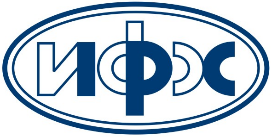 Институт по физикохимия “Акад. Р. Каишев”Българска академия на наукитеул. “Акад. Г. Бончев”, блок 11София 1113, България